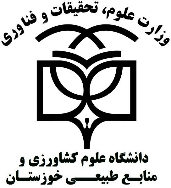 کاربرگ درخواست برگزاری آزمون جامع دوره دکتری(این کاربرگ حتما" تایپ شود و مدارک مورد نیاز به شرح ذیل پیوست گردد)مدیرمحترم گروه آموزشی......احتراماً اینجانب ................. دانشجوی دوره دکتری رشته....... به شماره دانشجویی .............. تقاضای خود را جهت برگزاری آزمون جامع دوره، مطابق آیین‌نامه مربوطه تقدیم می‌گردد. خواهشمند است دستور اقدام لازم را مبذول فرمایید. همچنین تصویر نمره زبان خارجه به پیوست ارائه می‌شود.                                                                                 نام نام خانوادگی دانشجو:                                                    امضاء:معاون محترم آموزشی دانشکده ...................................باسلام،احتراماً تقاضای آقای/خانم ....................... دانشجوی دوره دکتری رشته ....................... در جلسه گروه به تاریخ................. مطرح و با برگزاری آزمون زیر نظر هیأت داوران به شرح زیر موافقت گردید.الف) داوران داخلی:                         2)                       3)                 4)                     5)ب) داور مدعو خارج از دانشگاه: ............................ج) زمان برگزاری آزمون کتبی: ............................د) زمان برگزاری آزمون شفاهی: ..........................ه) دروس امتحانی: ...................................................                                نام و نام خانوادگی مدیرگروه:                                              امضاء و مهر:مدیر محترم خدمات آموزشی و تحصیلات تکمیلی دانشگاهباسلام، احتراماً تقاضای دانشجو آقای/خانم .............................  مبنی بر شرکت در جلسه آزمون جامع جهت اطلاع و اقدام لازم تقدیم می گردد.                                                                         نام ونام خانوادگی معاون آموزشی دانشکده                                امضاء و مهر:پرونده آموزشی دانشجو بررسی و از نظر آموزشی :  مجاز به شرکت در جلسه آزمون جامع می‌باشد. پرونده نامبرده دارای بررسی و مجاز به شرکت در جلسه آزمون جامع نمی‌باشد.                                                                        نام و نام خانوادگی:                                                                      امضاءمدارک مورد نیاز جهت پرداخت آموزانه داور مدعو دریافت و برگزاری جلسه بلامانع است.                                                                      نام و نام خانوادگی:                                                                        امضاء: با توجه به تکمیل پرونده، دانشجوی نامبرده مجاز به شرکت در جلسه آزمون جامع می‌باشد. بر اساس اعلام نظر کارشناسان بخش آموزشی و پرداخت آموزانه نامبرده مجاز به شرکت در آزمون جامع نمی‌باشد.                                                              مدیرخدمات آموزشی و تحصیلات تکمیلی دانشگاه                               امضاء و مهرمدارک مورد نیاز:1-مدرک زبان خارجی مطابق شیوه نامه مصوب دانشگاه2-حکم استخدامی داور مدعو و شماره حساب بانکی